Приложение 2        
к приказу Министра финансов
Республики Казахстан   
от 10 августа 2016 года № 439Форма                                ЗАЯВЛЕНИЕ
             работника о применении налоговых вычетов      Кому
_____________________________________________________________________
         (Наименование, ИИН/БИН налогового агента (работодателя))
      От
_____________________________________________________________________
          (Ф.И.О. (при его наличии) и ИИН физического лица)      Настоящим прошу в соответствии с налоговым законодательством
при исчислении индивидуального подоходного налога с доходов,
подлежащих налогообложению у источника выплаты, применять следующие
налоговые вычеты:      Прилагаю следующие документы для применения налоговых вычетов:
_____________________________________________________________________
_____________________________________________________________________
_____________________________________________________________________Приложение на «____» листах.      Подтверждаю, что:
      1) налоговые вычеты, указанные в настоящем заявлении, не
применены другими налоговыми агентами (работодателями); 
      2) налоговый вычет для многодетной семьи (укажите Х в одном из
вариантов): 
      а) не применяется супругом (супругой) в размере 2-кратного
минимального размера заработной платы за каждый месяц начисления
дохода (на заявлении необходима подпись супруга (супруги); 
      б) применяется супругом (супругой) в размере 1-кратного
минимального размера заработной платы за каждый месяц начисления
дохода (на заявлении необходима подпись супруга (супруги). 
      Примечание: в случае отсутствия супруга (супруги) при применении налогового вычета для многодетной семьи к заявлению прилагается нотариально засвидетельствованный документ, подтверждающий отсутствие супруга (супруги)._____________________________________/_________ «___» _____ 20__ года
(Ф.И.О. (при его наличии) физического (подпись)   (дата подачи 
            лица)                                    заявления)
_____________________________________/_________ «___» _____ 20__ года
(Ф.И.О. (при его наличии) супруги (-а) (подпись)   (дата подачи 
                физического лица)                    заявления)      Внимание! Заявление на применение налоговых вычетов
предоставляется работодателю каждый календарный год. В случае
представления подтверждающих документов по налоговым вычетам,
сведения в которых не изменяются в последующие годы, дополнительное
представление данных документов каждый год не требуется.
      Подпись супруги требуется только в случае применения налогового
вычета для многодетной семьи.1.Стандартный вычет в виде 12-кратного размера минимальной заработной платы (1 МЗП за календарный месяц)да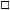 2.Налоговый вычет по взносам на обязательное социальное медицинское страхование да3.Налоговый вычет для многодетной семьи в размере:Налоговый вычет для многодетной семьи в размере:3.1) 24-кратного минимального размера заработной платы (в случае применения налогового вычета одним из родителей многодетной семьи)да3.2) 12-кратного минимального размера заработной платы (в случае применения налогового вычета каждым родителем многодетной семьи)да4.Налоговый вычет по добровольным пенсионным взносам, вносимым в свою пользу да5.Налоговый вычет по расходам на обучение (в размере не более 
10-кратного минимального размера заработной платы)да6.Налоговый вычет по расходам на оплату медицинских услуг (кроме косметологических), в т.ч. расходы на добровольное медицинское страхование (в размере не более 10-кратного минимального размера заработной платы)да7.Налоговый вычет по расходам на оплату вознаграждения по ипотечным жилищным займам (в размере не более 10-кратного минимального размера заработной платы)да8.Налоговый вычет по расходам на уплату страховых премий по договорам накопительного страхования да